Procedura przeciwdziałania, zapobiegania i zwalczania COVID 19 w Szkole Podstawowej z Oddziałami Integracyjnymi im. Leonida Teligi w Pyrzycach.Podstawa prawna: Art. 68 ust. 1 pkt. 6 ustawy z dnia 14.12.2016 r. – Prawo oświatowe (Dz. U. z 2019 r. poz. 1148 ze zm.)Wytyczne Ministra Edukacji Narodowej, Głównego Inspektora Sanitarnego i Ministra zdrowia z dnia 30 kwietnia 2020 r. wydane w związku z decyzją o otwarciu przedszkoli, oddziałów przedszkolnych w szkołach podstawowych i innych form wychowania przedszkolnego.Wytyczne przeciwepidemiczne Głównego Inspektora Sanitarnego z dnia 4 maja 2020 r. dla przedszkoli, oddziałów przedszkolnych  w szkole podstawowej i innych form wychowania przedszkolnego oraz instytucji opieki nad dziećmi do lat 3 wydane na podstawie art. 8a ust. 5 pkt 2 ustawy z dnia 14 marca 1985 r. o Państwowej Inspekcji Sanitarnej (Dz. U. z 2019 r. poz. 59, oraz z 2020 r. poz. 322, 374 i 567)I Organizacja zajęć:Od 25 maja 2020 r. na wniosek rodziców/prawnych opiekunów  uczniowie kl 0-III mogą brać udział w zajęciach opiekuńczo – wychowawczych z elementami zajęć dydaktycznych (zał. 1) , uczniowie z orzeczeniami o kształceniu specjalnym mogą korzystać z zajęć specjalistycznych (zał. 2), a  uczniowie klas 8 mogą korzystać z konsultacji  (zał. 3).Od 1 czerwca br. na wniosek (zał. 4) rodziców z konsultacji ze wszystkich przedmiotów mogą korzystać uczniowie pozostałych klas.We wniosku rodzic podpisuje oświadczenie o wyrażeniu zgody na  codzienny pomiar temperatury dziecka/ucznia.Do szkoły można wejść tylko przy zachowaniu wszelkich środków ostrożności (min. osłona ust i nosa, rękawiczki jednorazowe lub dezynfekcja rąk płynem znajdującym się przy wejściu.).Przed wejściem do szkoły odbywa się pomiar temperatury każdej osoby wchodzącej. Odmowa pomiaru temperatury jest jednoznaczna z brakiem zgody na wejście takiej osoby do szkoły. Jedna grupa dzieci/ uczniów przebywa tylko w wyznaczonej i stałej sali.Nauczyciele przychodzą do poszczególnych grup na określone zajęcia.W przypadku zajęć informatyki i wychowania fizycznego bezpośrednio po dzwonku na przerwę uczniowie przechodzą do sal komputerowych i sali gimnastycznej, gdzie czeka na nich nauczyciel.Do grupy w oddziałach 0 przyporządkowani są ci sami opiekunowie.W grupie może przebywać do 12 dzieci/uczniów. W uzasadnionych przypadkach za zgodą organu prowadzącego można zwiększyć liczbę dzieci/ uczniów – nie więcej niż o 2.Minimalna przestrzeń do wypoczynku, zabawy i zajęć dla dzieci/ uczniów w sali nie może być mniejsza niż 4 m2 na jedno dziecko i każdego opiekuna.Z sali, w której przebywa grupa,  usunięte są przedmioty i sprzęty, których nie można skutecznie dezynfekować ( pluszowe zabawki, dywany itp.). Jeżeli do zajęć wykorzystuje się przybory sportowe (piłki, skakanki, obręcze itp.) są one  dokładnie czyszczone  i dezynfekowane.W sali odległości między stanowiskami dla uczniów powinny wynosić min. 1,5 m (1 uczeń – 1 ławka szkolna).Dziecko nie powinno zabierać ze sobą do placówki i z placówki niepotrzebnych przedmiotów lub zabawek.Uczeń posiada własne przybory szkolne i podręczniki, które w czasie zajęć mogą znajdować się na stoliku szkolnym ucznia, w tornistrze. Uczniowie nie powinni wymieniać się przyborami szkolnymi między sobą.Wietrzenie sal odbywa się co najmniej raz na godzinę, w czasie przerwy, a w razie potrzeby także w czasie zajęć.W sali gimnastycznej mogą przebywać dwie grupy  uczniów. Po każdych zajęciach używany sprzęt sportowy oraz podłoga powinny zostać umyte lub zdezynfekowaneW bibliotece szkolnej w wypożyczalni może przebywać 1 uczeń, pozostali oczekują przed biblioteką.Książki zwracane do biblioteki uczeń w obecności nauczyciela wkłada do wyznaczonego kartonu, gdzie oczekują 7 dni, po których zostają przyjęte do biblioteki. Odizolowane egzemplarze należy oznaczyć datą zwrotu i wyłączyć z wypożyczania do czasu zakończenia kwarantanny (14 dni), po tym okresie włączyć do użytkowania. Należy pamiętać o założeniu rękawiczek. Nie wymaga się osobnych pomieszczeń na kwarantannę, ponieważ wirus nie przenosi się samodzielnie.Nauczyciel organizuje przerwy dla swojej grupy w interwałach adekwatnych do potrzeb, jednak nie rzadziej niż po 45 min. Grupa spędza przerwy pod nadzorem nauczyciela.Organizacja pracy uniemożliwia stykanie się ze sobą poszczególnych grup uczniów (np. różne godziny przyjmowania grup uczniów do szkoły, różne godziny zabawy na dworze, przerw itp.).Do szkoły uczęszczają wyłącznie uczniowie zdrowi.Na terenie szkoły zabrania się przebywania osób trzecich, w wyjątkowych przypadkach ogranicza się ich pobyt  do niezbędnego minimum, z zachowaniem wszelkich środków ostrożności ( min. osłona nosa i ust, rękawiczki jednorazowe lub dezynfekcja rąk, tylko osoby zdrowe) po uprzednim zgłoszeniu tego faktu w sekretariacie szkoły.Zaleca się korzystanie przez uczniów z boiska szkolnego oraz pobytu na świeżym powietrzu na terenie szkoły przy zachowaniu zmianowości grup  i dystansu pomiędzy nimi.Sprzęt na boisku,  placu zabaw i w salach lekcyjnych jest regularne dezynfekowany po zajęciach każdej grupy, jeżeli nie będzie takiej możliwości zostanie zabezpieczony przed używaniem.Ogranicza się aktywności sprzyjające bliskiemu kontaktowi pomiędzy uczniami  Zakazuje się organizacji wyjść poza teren szkoły.W szatni wykorzystuje się co drugi boks.Unika się organizowania większych skupisk uczniów w jednym pomieszczeniu, z tego powodu uczniowie mają obowiązek przestrzegać harmonogramu prowadzonych zajęć.Szkoła organizuje zajęcia opiekuńczo – wychowawcze w świetlicy szkolnej w godz. 6.30 – 16.00 dla uczniów zapisanych na świetlicę i w godzinach planowych zajęć szkolnych dla dzieci niezapisanych, których rodzice zgłosili potrzebę korzystania ze świetlicy szkolnej.  Ilość dzieci w salach świetlicy szkolnej jest dostosowana do powierzchni pomieszczenia ( 4m2 na jedno dziecko i opiekuna).Nauczyciele i inni pracownicy szkoły zachowują dystans społeczny między sobą, w każdej przestrzeni szkoły wynoszący 1,5 m. Personel kuchenny i pracownicy administracji oraz obsługi sprzątającej ograniczają kontakty z uczniami oraz nauczycielami.Na stołówce obowiązuje zmianowe wydawanie posiłków, czyszczenie blatów i krzeseł po każdej grupie. II Higiena, czyszczenie i dezynfekcja pomieszczeń.Przy wejściu głównym znajdują się numery telefonów do właściwej stacji sanitarno – epidemiologicznej, oddziału zakaźnego szpitala i służb medycznych oraz organu prowadzącego, kuratora oświaty, z którymi należy się kontaktować w przypadku stwierdzenia objawów chorobowych.Przed wejściem do budynku istnieje możliwość skorzystania z płynu dezynfekującego do rąk. A informacja o sposobie jego użycia oraz obowiązku dezynfekowania rąk przez wszystkie osoby wchodzące do szkoły jest zamieszczona w widocznym miejscu (zał. 7) podobnie jak instrukcja nakładania i zdejmowania maseczki (zał.8) oraz zakładania i ściągania rękawic (zał. 9).Należy regularnie myć ręce wodą z mydłem, a szczególnie po przyjściu do szkoły, przed jedzeniem i po powrocie ze świeżego powietrza oraz po skorzystaniu z toalety.Prowadzony jest monitoring codziennych prac porządkowych ze szczególnym uwzględnieniem utrzymania czystości sal zajęć, pomieszczeń sanitarno-higienicznych, ciągów komunikacyjnych, dezynfekcji powierzchni dotykowych – poręczy, klamek, powierzchni płaskich w tym blatów, krzeseł w salach i pomieszczeniach spożywania posiłków, klawiatur, włączników (zał.5).Ścisłe przestrzeganie zaleceń producenta środków dezynfekcyjnych.Wszyscy pracownicy szkoły w razie konieczności są wyposażeni w indywidualne środki ochrony osobistej (jednorazowe rękawiczki, osłonę na usta i nos).W pomieszczeniach sanitarnohigienicznych są wywieszone plakaty z zasadami prawidłowego mycia rąk, a przy dozownikach z płynem do dezynfekcji rak – instrukcje (zał. 6).Na bieżąco prowadzona jest dezynfekcja toalet.III GastronomiaPosiłki wydawane są na szkolnej stołówce zmianowo, blaty stołów i poręczy krzeseł czyszczone i dezynfekowane po każdej grupie.Dzierżawca, Spółdzielnia PRESTO – Grzegorz Sołoducha zobowiązany jest do stosowania wszystkich przepisów prawa odnoszących się do funkcjonowania żywienia zbiorowego.IV Obowiązki dyrektora szkoły:Sporządzenie procedury przeciwdziałania, zapobiegania i zwalczania COVID 19 w Szkole Podstawowej z Oddziałami Integracyjnymi im. Leonida Teligi w Pyrzycach.Ustalenie dzieci/uczniów, które będą uczęszczać do oddziału przedszkolnego/szkoły.Udostępnienie wniosków dla rodziców/ prawnych opiekunów zgłaszających dzieci na zajęcia. Utworzenie grup na podstawie złożonych wniosków.Zapewnienie szybkiej komunikacji z rodzicami/ opiekunami dzieci uczęszczających do szkoły.Przygotowanie wraz z nauczycielami oraz upowszechnienie wśród nauczycieli, uczniów i rodziców harmonogramu konsultacji indywidualnych i grupowych.Zakup termometru elektronicznego i zapewnienie możliwości dezynfekcji po każdym użyciu.Przygotowanie odrębnego pomieszczenia do izolacji osób przejawiających niepokojące objawy choroby, gdzie zapewnione będzie minimum 2 m odległości od innych osób.Zabezpieczenie środków ochrony osobistej dla personelu szkoły (maski, nieprzemakalne fartuchy z długim rękawem, rękawiczki jednorazowe).Zabezpieczenie środków do dezynfekcji rąk i powierzchni.Zorganizowanie codziennego monitoringu prac porządkowych i dezynfekujących, ze szczególnym uwzględnieniem utrzymywania czystości ciągów komunikacyjnych, dezynfekcji powierzchni dotykowych – poręczy, klamek i powierzchni płaskich, w tym blatów w salach i pomieszczeniach spożywania posiłków, klawiatury, włączników (zał.5).Wywieszenie w pomieszczeniach sanitarno-higienicznych plakatów z zasadami prawidłowego mycia rąk, a przy dozownikach z płynem do dezynfekcji rąk – instrukcji.W miarę możliwości nie angażuje się w zajęcia pracowników powyżej 60 roku życia lub z istotnymi problemami zdrowotnymi, które zaliczają osobę do grupy tzw. Podwyższonego ryzyka.W przypadku wystąpienia zagrożenia zakażeniem ustala listę osób przebywających w tym samym czasie w  pomieszczeniach, w których przebywała osoba podejrzana o zakażenie i stosuje się do wytycznych Głównego Inspektora  Sanitarnego odnoszących się do osób, które miały kontakt z zakażonym.V Obowiązki nauczyciela/opiekuna grupy:Wyjaśnienie uczniom zasad bezpieczeństwa obowiązujących w szkole i przyczyn ich wprowadzenia.Dopilnowanie, by uczniowie nie pożyczali sobie przyborów i podręczników.Przestrzeganie zasady regularnego mycia rąk wodą z mydłem, dopilnowanie, aby dzieci/ uczniowie robili to szczególne po przyjściu do szkoły, przed jedzeniem i po powrocie ze świeżego powietrza, po skorzystaniu z toalety.Zachowywanie dystansu społecznego między sobą, w każdej przestrzeni, wynoszącego min. 1,5 m.Przestrzeganie, aby personel kuchenny nie kontaktował się z dziećmi/ uczniami oraz personelem opiekującym się dziećmi/ uczniami.W przypadku zaobserwowania niepokojących objawów choroby natychmiastowe odizolowanie osoby w specjalnie przygotowanym do tego celu pomieszczeniu.W przypadku zaobserwowania u dziecka objawów choroby  niezwłoczne powiadomienie rodziców/opiekunów w celu pilnego odebrania dziecka ze szkoły Niezwłoczne telefoniczne powiadomienie dyrektora szkoły o zaobserwowaniu niepokojących objawów choroby u członka społeczności szkolnej.VI Obowiązki rodziców/ prawnych opiekunów:Złożenie wniosku do dyrektora szkoły w sprawie udziału dziecka/ucznia w zajęciach organizowanych na terenie szkoły, w którym rodzic oświadcza, ze wyraża zgodę na codzienne mierzenie temperatury dziecku/uczniowi.Do szkoły wchodzi z dzieckiem wyłącznie jeden rodzic.Rodzice i opiekunowie przyprowadzający/ odbierający dzieci do/ ze szkoły mają zachować dystans w odniesieniu do pracowników szkoły jak i innych dzieci i ich rodziców wynoszący min. 2 m.Rodzice mogą wchodzić z dziećmi wyłącznie na teren portierni szkoły, z zachowaniem zasady – 1 rodzic z dzieckiem lub w odstępie od kolejnego rodzica z dzieckiem 2m, przy czym rygorystycznie należy przestrzegać wszelkich środków ostrożności (min. osłona ust i nosa, rękawiczki jednorazowe lub dezynfekcja rąk).Dzieci do szkoły mogą przyprowadzać / odbierać wyłącznie osoby zdrowe.Ne wolno przyprowadzać dziecka do szkoły, jeżeli w domu przebywa osoba na kwarantannie lub  izolacji w warunkach domowych.Niezwłoczne odebranie dziecka ze szkoły w przypadku powiadomienia przez opiekuna grupy/ wychowawcę o niepokojących objawach choroby dziecka.VII Obowiązki ucznia:Zapoznanie się z harmonogramem konsultacji.Nieprzychodzenie do szkoły, jeśli domu przebywa ktoś na kwarantannie lub w izolacji.Zgłaszanie przed czasem nieobecności na zaplanowanych konsultacjach.Przynoszenie do szkoły zestawu własnych podręczników i przyborów.Niepożyczanie innym ani od innych podręczników i przyborów.Używanie w drodze do i ze szkoły osłony ust i nosa oraz zachowanie dystansu społecznego.Dezynfekcja rąk przed wejściem do szkoły, w przypadku  przeciwskazań do używania środków dezynfekcyjnych  natychmiastowe mycie rąk.Korzystanie z szatni zgodnie z ustalonymi zasadami.Częste mycie rąk wodą z mydłem i niepodawanie ręki na powitanie, zachowanie dystansu, a także unikanie dotykania oczu, nosa i ust.Zwracanie uwagi na odpowiedni sposób zasłaniania twarzy podczas kichania czy kasłania.Unikanie większych skupisk uczniów, zachowanie dystansu podczas przebywania na korytarzu, w toalecie, innych pomieszczeniach wspólnych oraz na terenie szkoły.Zapoznanie się ze szczegółowymi zasadami wypożyczania książek z biblioteki szkolnej.Przestrzeganie zasad higieny podczas egzaminu ósmoklasisty (zał. 10).VIII Zasady postępowania w przypadku podejrzenia wystąpienia koronawirusa u pracownika lub dziecka/ucznia.W szkole znajduje się pomieszczenie (wyposażone w środki ochrony i płyn dezynfekujący) , w którym można odizolować osobę w przypadku zaobserwowania u niej niepokojących objawów choroby.Pracownicy, rodzice  i uczniowie są poinstruowani, że w przypadku wystąpienia niepokojących objawów nie powinni przychodzić do pracy/szkoły / przyprowadzać dzieci do szkoły, powinni pozostać w domu i skontaktować się telefonicznie ze stacją sanitarno-epidemiologiczną, oddziałem zakaźnym, a w razie pogorszenia się stanu zdrowia zadzwonić pod nr 999 lub 112 i poinformować, że mogą być zakażeni koronawirusem.Na bieżąco śledzone są informacje Głównego Inspektora Sanitarnego i Ministra Zdrowia, dostępne na stronach gis.gov.pl lub  https://www.gov.pl/web/koronawirus/ a także obowiązujące przepisy prawa.W przypadku wystąpienia u jakiegokolwiek członka społeczności szkolnej niepokojących objawów sugerujących zakażenie koronawirusem należy niezwłocznie odizolować go w przeznaczonym do tego celu pomieszczeniu. Należy wstrzymać przyjmowanie kolejnych grup dzieci/ uczniów, powiadomić właściwą miejscowo powiatową stację sanitarno – epidemiologiczną i stosować się ściśle do wydanych instrukcji i poleceń.Obszar, w którym poruszała się i przebywała taka osoba, należy poddać gruntownemu sprzątaniu oraz zdezynfekowaniu (klamki, poręcze, uchwyty itp.)Należy ustalić listę osób przebywających w tym samym czasie w tych samych częściach szkoły , w których przebywała osoba przejawiająca objawy zakażenia  i stosować się do wytycznych w tym zakresie.Wszyscy mają obowiązek stosowania się do zaleceń państwowego inspektora sanitarnego przy ustaleniu czy należy wdrożyć dodatkowe procedury, biorąc pod uwagę zaistniały przypadek.W sekretariacie, na portierni, w pokojach nauczycielskich znajdują się numery telefonów do stacji sanitarno-epidemiologicznej i służb medycznych.W przypadku wystąpienia koronawirusa u pracownika lub dziecka/ucznia dyrektor szkoły zawiesza zajęcia za zgodą organu prowadzącego, na czas oznaczony na podstawie § 18 ust.2 pkt. 2 rozporządzenia Ministra Edukacji Narodowej i Sportu z dnia 31 grudnia 2002 r. w sprawie bezpieczeństwa i higieny w publicznych i niepublicznych szkołach i placówkach (Dz.U. z 2003 r. poz. 69, ze zm.).Zawiadamia się organ sprawujący nadzór pedagogiczny o zawieszeniu zajęć. Załączniki:Wniosek - zgłoszenie dziecka kl. 0-3 na zajęcia opiekuńczo-wychowawczeWniosek – zgłoszenie dziecka posiadającego orzeczenie o potrzebie kształcenia specjalnego na zajęcia rewalidacyjne Wniosek – zgłoszenie ucznia kl. 8 na konsultacje z przedmiotów egzaminacyjnychWniosek – zgłoszenie ucznia na konsultacje  od 1 czerwcaMonitoring codziennych prac porządkowych i dezynfekujących   Instrukcja mycia rąk Instrukcja dezynfekcji rąk  Instrukcja prawidłowego nakładania i zdejmowania maseczki Instrukcja prawidłowego nakładania i zdejmowania rękawiczekZasady higieny podczas egzaminu ósmoklasisty										Załącznik 1WNIOSEKZgłaszam moje dziecko ………………………………………….………… oddział/kl……………                                               (imię i nazwisko dziecka )                                                                                                                                                        do korzystania z opieki  prowadzonej przez Szkołę Podstawową z Oddziałami Integracyjnymiim. Leonida Teligi w Pyrzycachw okresie od dnia …………………….…… do dnia ………………………………w godzinach od ………do ……… w liczbie ……….. godzin.Oświadczam, że:      poniżej w kratce proszę postawić znak X                                                   Nie mam możliwości pogodzenia pracy zawodowej z opieką nad dzieckiem w domu. Oświadczam, że zakład pracy należy do systemu ochrony zdrowia, służb mundurowych, pracowników handlu i przedsiębiorstw produkcyjnych, realizujący zadania związane z zapobieganiem, przeciwdziałaniem i zwalczaniem COVID-19.Jestem świadomy czynników ryzyka wystąpienia COVID – 19 zarówno u mnie, mojego dziecka, innych domowników, u osób sprawujących opiekę w Szkole oraz o odpowiedzialności za podjętą decyzję związaną z wysłaniem dziecka do Szkoły oraz informuję o zapoznaniu się z wytycznymi Ministerstwa Zdrowia, Głównego Inspektora Sanitarnego, Ministerstwa Edukacji Narodowej w tym zakresie oraz z informacją przekazaną przez organ prowadzący. Informuję, że w momencie przyprowadzania dziecka do placówek nikt z domowników nie jest objęty kwarantanną lub izolacją.Zobowiązuję się do przyprowadzania dziecka zdrowego i niebudzącego wątpliwości, co do stanu zdrowia.Wyrażam zgodę na dokonywanie pomiaru temperatury u mojego dziecka każdorazowo  przed wejściem do placówki oraz w sytuacji kiedy  pojawią się u niego  jakiekolwiek objawy chorobowe, jak też u osób przyprowadzających i odbierających dziecko ze Szkoły (w przypadku stwierdzenia temperatury powyżej 370C, uporczywego kaszlu lub innych objawów chorobowych wstęp na teren szkoły nie będzie możliwy).Wyrażam dobrowolną zgodę na przetwarzanie danych osobowych moich i mojego dziecka zawartych w niniejszym oświadczeniu w celu skorzystania przez dziecko z opieki prowadzonej przez Szkołę.Ponadto oświadczam, że aktualnie jestem zatrudniony w:Jestem świadomy odpowiedzialności karnej za złożenie fałszywego oświadczenia.…………………….., data …………………       miejscowośćKLAUZULA INFORMACYJNA Administratorem Pani/Pana danych osobowych oraz danych osobowych dziecka jest Dyrektor Szkoły Podstawowej z OI, do którego składane jest niniejsze oświadczenie. Z inspektorem ochrony danych można skontaktować się poprzez adres email: marczewska.asia@gmail.com   lub pisemnie na adres siedziby administratora.  Dane osobowe Pani/Pana oraz  dziecka będą przetwarzane w celu skorzystania przez dziecko z opieki. Podstawą prawną przetwarzania danych osobowych jest wyrażona przez Panią/Pana zgoda.  Odbiorcami Pani/Pana danych osobowych będą podmioty uprawnione do uzyskania danych osobowych na podstawie przepisów prawa oraz podmioty, z którymi administratora zawarł ważne umowy powierzenia przetwarzania danych.  Pani/Pana dane osobowe nie będą przekazywane do państw trzecich, ani do organizacji międzynarodowych.Dane osobowe Pani/Pana oraz dziecka zawarte w oświadczeniu będą przetwarzane przez okres realizacji celu przetwarzania określonego w pkt. 3.  W związku z przetwarzaniem Pani/Pana danych osobowych przysługują Pani/Panu, z wyjątkami zastrzeżonymi przepisami prawa, następujące prawa: prawo dostępu do danych osobowychprawo żądania ich sprostowania, prawo usunięcia lub ograniczenia przetwarzania, prawo wniesienia sprzeciwu. Przysługuje Pani/Panu prawo wniesienia skargi do organu nadzorczego tj. Prezesa Urzędu Ochrony Danych, na niezgodne z prawem przetwarzanie danych.  Przysługuje Pani/Panu prawo, do cofnięcia zgody w dowolnym momencie bez wpływu na zgodność z prawem przetwarzania, którego dokonano na podstawie zgody przed jej cofnięciemDane udostępnione przez Panią/Pana nie będą przetwarzane w sposób zautomatyzowany i nie będą poddawane profilowaniu.  										Załącznik 2WNIOSEKZgłaszam moje dziecko ………………………………………….………… kl……………                                                               (imię i nazwisko dziecka )         posiadającego orzeczenie o potrzebie kształcenia specjalnego nr…………………………….             do korzystania z zajęć specjalistycznych  prowadzonych przez Szkołę Podstawową z Oddziałami Integracyjnymiim. Leonida Teligi w Pyrzycachw okresie od dnia …………………….…… do dnia ………………………………RODZAJ ZAJĘĆ:- rewalidacja- zajęcia terapeutyczne- zajęcia logopedyczne- zajęcia korekcyjno – kompensacyjne(przy właściwych zajęciach postawić x)OŚWIADCZAM, ŻE: poniżej w kratce proszę postawić znak X  Jestem świadomy czynników ryzyka wystąpienia COVID – 19 zarówno u mnie, mojego dziecka, innych domowników, u osób sprawujących opiekę w Szkole oraz o odpowiedzialności za podjętą decyzję związaną z wysłaniem dziecka do Szkoły oraz informuję o zapoznaniu się z wytycznymi Ministerstwa Zdrowia, Głównego Inspektora Sanitarnego, Ministerstwa Edukacji Narodowej w tym zakresie oraz z informacją przekazaną przez organ prowadzący. Informuję, że w okresie udziału dziecka w zajęciach w placówce nikt z domowników nie jest objęty kwarantanną lub izolacją.Zapewniam, ze dziecko przychodzące do szkoły jest zdrowe i nie budzi wątpliwości, co do stanu zdrowia.Wyrażam zgodę na dokonywanie pomiaru temperatury u mojego dziecka każdorazowo  przed wejściem do placówki oraz w sytuacji kiedy  pojawią się u niego  jakiekolwiek objawy chorobowe, jak też u osób przyprowadzających i odbierających dziecko ze Szkoły (w przypadku stwierdzenia temperatury powyżej 370C, uporczywego kaszlu lub innych objawów chorobowych wstęp na teren szkoły nie będzie możliwy).Wyrażam dobrowolną zgodę na przetwarzanie danych osobowych moich i mojego dziecka zawartych w niniejszym oświadczeniu w celu skorzystania przez dziecko z opieki prowadzonej przez Szkołę.KLAUZULA INFORMACYJNA Administratorem Pani/Pana danych osobowych oraz danych osobowych dziecka jest Dyrektor Szkoły Podstawowej z OI, do którego składane jest niniejsze oświadczenie. Z inspektorem ochrony danych można skontaktować się poprzez adres email: marczewska.asia@gmail.com   lub pisemnie na adres siedziby administratora.  Dane osobowe Pani/Pana oraz  dziecka będą przetwarzane w celu skorzystania przez dziecko z opieki. Podstawą prawną przetwarzania danych osobowych jest wyrażona przez Panią/Pana zgoda.  Odbiorcami Pani/Pana danych osobowych będą podmioty uprawnione do uzyskania danych osobowych na podstawie przepisów prawa oraz podmioty, z którymi administratora zawarł ważne umowy powierzenia przetwarzania danych.  Pani/Pana dane osobowe nie będą przekazywane do państw trzecich, ani do organizacji międzynarodowych.Dane osobowe Pani/Pana oraz dziecka zawarte w oświadczeniu będą przetwarzane przez okres realizacji celu przetwarzania określonego w pkt. 3.  W związku z przetwarzaniem Pani/Pana danych osobowych przysługują Pani/Panu, z wyjątkami zastrzeżonymi przepisami prawa, następujące prawa: prawo dostępu do danych osobowychprawo żądania ich sprostowania, prawo usunięcia lub ograniczenia przetwarzania, prawo wniesienia sprzeciwu. Przysługuje Pani/Panu prawo wniesienia skargi do organu nadzorczego tj. Prezesa Urzędu Ochrony Danych, na niezgodne z prawem przetwarzanie danych.  Przysługuje Pani/Panu prawo, do cofnięcia zgody w dowolnym momencie bez wpływu na zgodność z prawem przetwarzania, którego dokonano na podstawie zgody przed jej cofnięciemDane udostępnione przez Panią/Pana nie będą przetwarzane w sposób zautomatyzowany i nie będą poddawane profilowaniu.  Załącznik 3WNIOSEKZgłaszam moje dziecko ………………………………………….………… kl. 8 …                                                            		  (imię i nazwisko dziecka )                     do korzystania z konsultacji  prowadzonych przez Szkołę Podstawową z Oddziałami Integracyjnymiim. Leonida Teligi w Pyrzycachw okresie od dnia …………………….…… do dnia ………………………………RODZAJ ZAJĘĆ:- j. polski- matematyka- język obcy …………………….. (podać język wybrany na egzaminie ósmoklasisty)(przy właściwych zajęciach postawić x)Oświadczam, że:      poniżej w kratce proszę postawić znak X                                                   Jestem świadomy czynników ryzyka wystąpienia COVID – 19 zarówno u mnie, mojego dziecka, innych domowników, u osób sprawujących opiekę w Szkole oraz o odpowiedzialności za podjętą decyzję związaną z wysłaniem dziecka do Szkoły oraz informuję o zapoznaniu się z wytycznymi Ministerstwa Zdrowia, Głównego Inspektora Sanitarnego, Ministerstwa Edukacji Narodowej w tym zakresie oraz z informacją przekazaną przez organ prowadzący. Informuję, że w okresie udziału dziecka w zajęciach w placówce nikt z domowników nie jest objęty kwarantanną lub izolacją.Zapewniam, ze dziecko przychodzące do szkoły jest zdrowe i nie budzi wątpliwości, co do stanu zdrowia.Wyrażam zgodę na dokonywanie pomiaru temperatury u mojego dziecka każdorazowo  przed wejściem do placówki oraz w sytuacji kiedy  pojawią się u niego  jakiekolwiek objawy chorobowe, jak też u osób przyprowadzających i odbierających dziecko ze Szkoły (w przypadku stwierdzenia temperatury powyżej 370C, uporczywego kaszlu lub innych objawów chorobowych wstęp na teren szkoły nie będzie możliwy).Wyrażam dobrowolną zgodę na przetwarzanie danych osobowych moich i mojego dziecka zawartych w niniejszym oświadczeniu w celu skorzystania przez dziecko z opieki prowadzonej przez Szkołę.KLAUZULA INFORMACYJNA Administratorem Pani/Pana danych osobowych oraz danych osobowych dziecka jest Dyrektor Szkoły Podstawowej z OI, do którego składane jest niniejsze oświadczenie. Z inspektorem ochrony danych można skontaktować się poprzez adres email: marczewska.asia@gmail.com   lub pisemnie na adres siedziby administratora.  Dane osobowe Pani/Pana oraz  dziecka będą przetwarzane w celu skorzystania przez dziecko z opieki. Podstawą prawną przetwarzania danych osobowych jest wyrażona przez Panią/Pana zgoda.  Odbiorcami Pani/Pana danych osobowych będą podmioty uprawnione do uzyskania danych osobowych na podstawie przepisów prawa oraz podmioty, z którymi administratora zawarł ważne umowy powierzenia przetwarzania danych.  Pani/Pana dane osobowe nie będą przekazywane do państw trzecich, ani do organizacji międzynarodowych.Dane osobowe Pani/Pana oraz dziecka zawarte w oświadczeniu będą przetwarzane przez okres realizacji celu przetwarzania określonego w pkt. 3.  W związku z przetwarzaniem Pani/Pana danych osobowych przysługują Pani/Panu, z wyjątkami zastrzeżonymi przepisami prawa, następujące prawa: prawo dostępu do danych osobowychprawo żądania ich sprostowania, prawo usunięcia lub ograniczenia przetwarzania, prawo wniesienia sprzeciwu. Przysługuje Pani/Panu prawo wniesienia skargi do organu nadzorczego tj. Prezesa Urzędu Ochrony Danych, na niezgodne z prawem przetwarzanie danych.  Przysługuje Pani/Panu prawo, do cofnięcia zgody w dowolnym momencie bez wpływu na zgodność z prawem przetwarzania, którego dokonano na podstawie zgody przed jej cofnięciemDane udostępnione przez Panią/Pana nie będą przetwarzane w sposób zautomatyzowany i nie będą poddawane profilowaniu.  Załącznik 4WNIOSEKZgłaszam moje dziecko ………………………………………….………… kl……………                                                             			  (imię i nazwisko dziecka )                     do korzystania z konsultacji  prowadzonych przez Szkołę Podstawową z Oddziałami Integracyjnymiim. Leonida Teligi w Pyrzycachw okresie od dnia …………………….…… do dnia ………………………………RODZAJ ZAJĘĆ:Język polskiJęzyk obcy ………………HistoriaPrzyrodaBiologiaGeografiaMatematykaFizykaChemiaInne……………………………. (przy właściwych zajęciach postawić x)Oświadczam, że:      poniżej w kratce proszę postawić znak X                                                   Jestem świadomy czynników ryzyka wystąpienia COVID – 19 zarówno u mnie, mojego dziecka, innych domowników, u osób sprawujących opiekę w Szkole oraz o odpowiedzialności za podjętą decyzję związaną z wysłaniem dziecka do Szkoły oraz informuję o zapoznaniu się z wytycznymi Ministerstwa Zdrowia, Głównego Inspektora Sanitarnego, Ministerstwa Edukacji Narodowej w tym zakresie oraz z informacją przekazaną przez organ prowadzący. Informuję, że w okresie udziału dziecka w zajęciach w placówce nikt z domowników nie jest objęty kwarantanną lub izolacją.Zapewniam, ze dziecko przychodzące do szkoły jest zdrowe i nie budzi wątpliwości, co do stanu zdrowia.Wyrażam zgodę na dokonywanie pomiaru temperatury u mojego dziecka każdorazowo  przed wejściem do placówki oraz w sytuacji kiedy  pojawią się u niego  jakiekolwiek objawy chorobowe, jak też u osób przyprowadzających i odbierających dziecko ze Szkoły (w przypadku stwierdzenia temperatury powyżej 370C, uporczywego kaszlu lub innych objawów chorobowych wstęp na teren szkoły nie będzie możliwy).Wyrażam dobrowolną zgodę na przetwarzanie danych osobowych moich i mojego dziecka zawartych w niniejszym oświadczeniu w celu skorzystania przez dziecko z opieki prowadzonej przez Szkołę.KLAUZULA INFORMACYJNA Administratorem Pani/Pana danych osobowych oraz danych osobowych dziecka jest Dyrektor Szkoły Podstawowej z OI, do którego składane jest niniejsze oświadczenie. Z inspektorem ochrony danych można skontaktować się poprzez adres email: marczewska.asia@gmail.com   lub pisemnie na adres siedziby administratora.  Dane osobowe Pani/Pana oraz  dziecka będą przetwarzane w celu skorzystania przez dziecko z opieki. Podstawą prawną przetwarzania danych osobowych jest wyrażona przez Panią/Pana zgoda.  Odbiorcami Pani/Pana danych osobowych będą podmioty uprawnione do uzyskania danych osobowych na podstawie przepisów prawa oraz podmioty, z którymi administratora zawarł ważne umowy powierzenia przetwarzania danych.  Pani/Pana dane osobowe nie będą przekazywane do państw trzecich, ani do organizacji międzynarodowych.Dane osobowe Pani/Pana oraz dziecka zawarte w oświadczeniu będą przetwarzane przez okres realizacji celu przetwarzania określonego w pkt. 3.  W związku z przetwarzaniem Pani/Pana danych osobowych przysługują Pani/Panu, z wyjątkami zastrzeżonymi przepisami prawa, następujące prawa: prawo dostępu do danych osobowychprawo żądania ich sprostowania, prawo usunięcia lub ograniczenia przetwarzania, prawo wniesienia sprzeciwu. Przysługuje Pani/Panu prawo wniesienia skargi do organu nadzorczego tj. Prezesa Urzędu Ochrony Danych, na niezgodne z prawem przetwarzanie danych.  Przysługuje Pani/Panu prawo, do cofnięcia zgody w dowolnym momencie bez wpływu na zgodność z prawem przetwarzania, którego dokonano na podstawie zgody przed jej cofnięciemDane udostępnione przez Panią/Pana nie będą przetwarzane w sposób zautomatyzowany i nie będą poddawane profilowaniu.  										Załącznik 5Monitoring codziennych prac porządkowych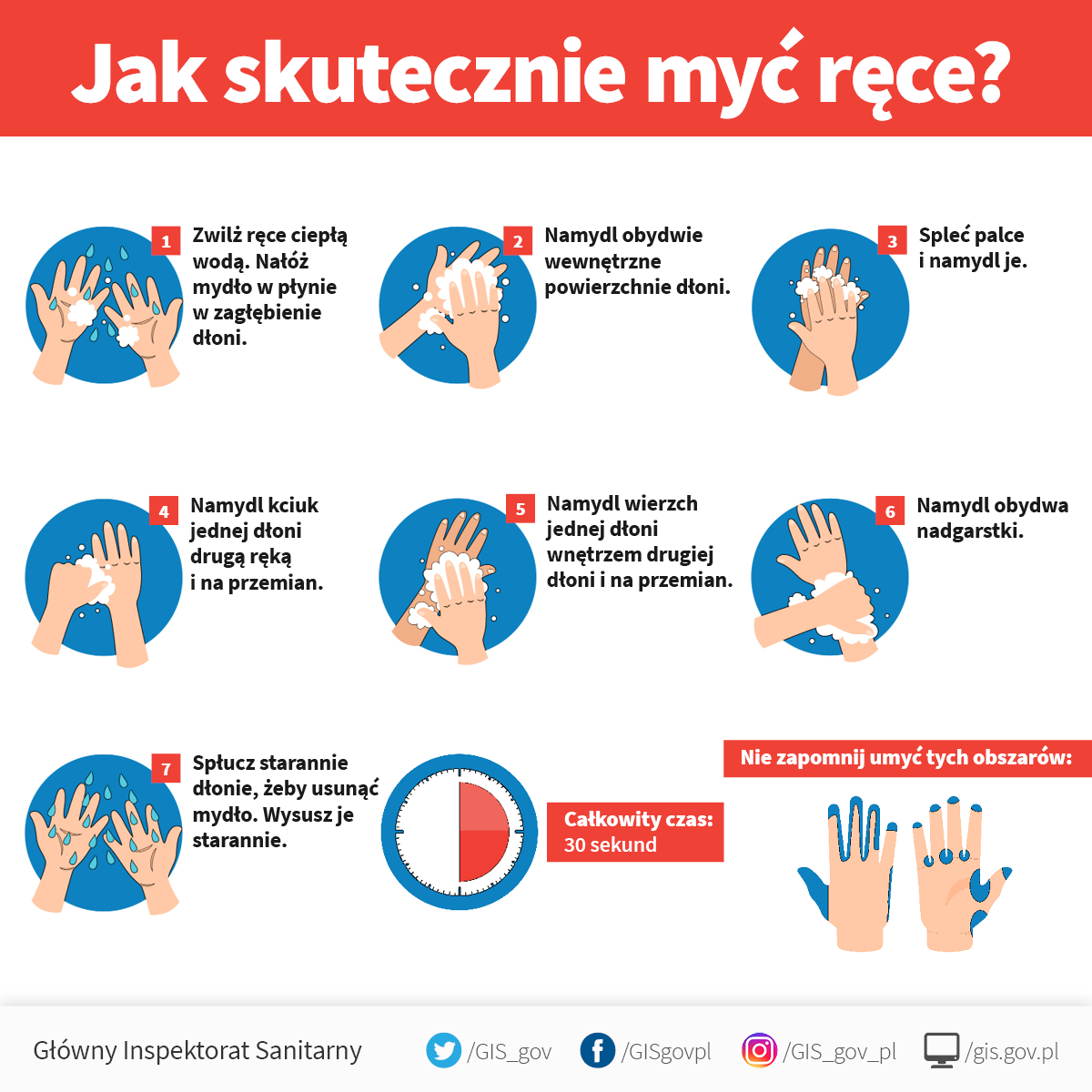 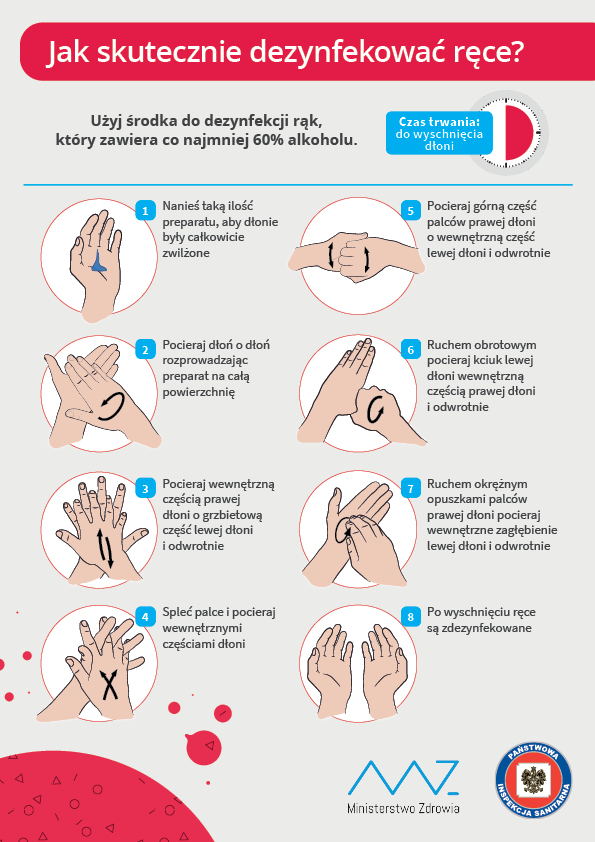 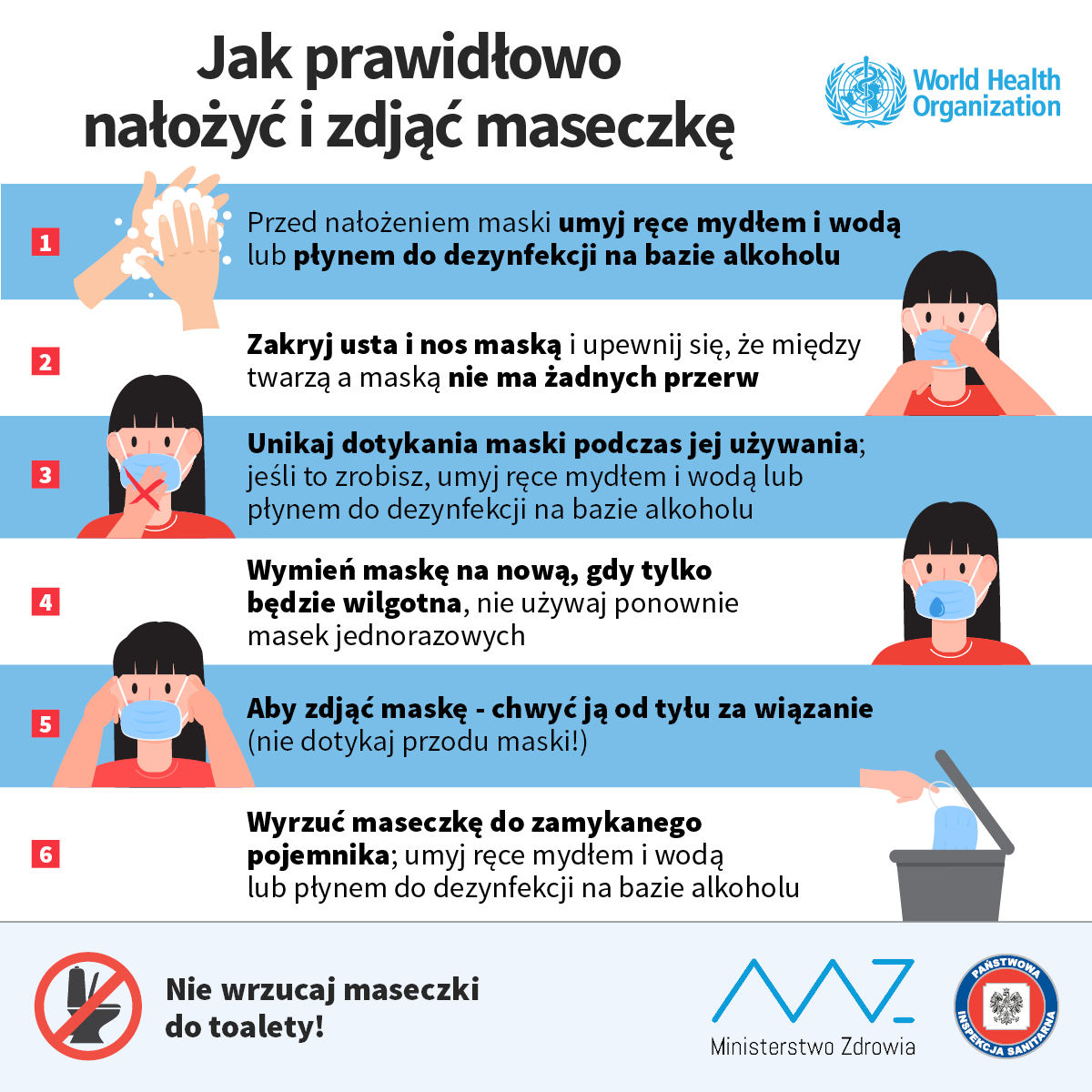 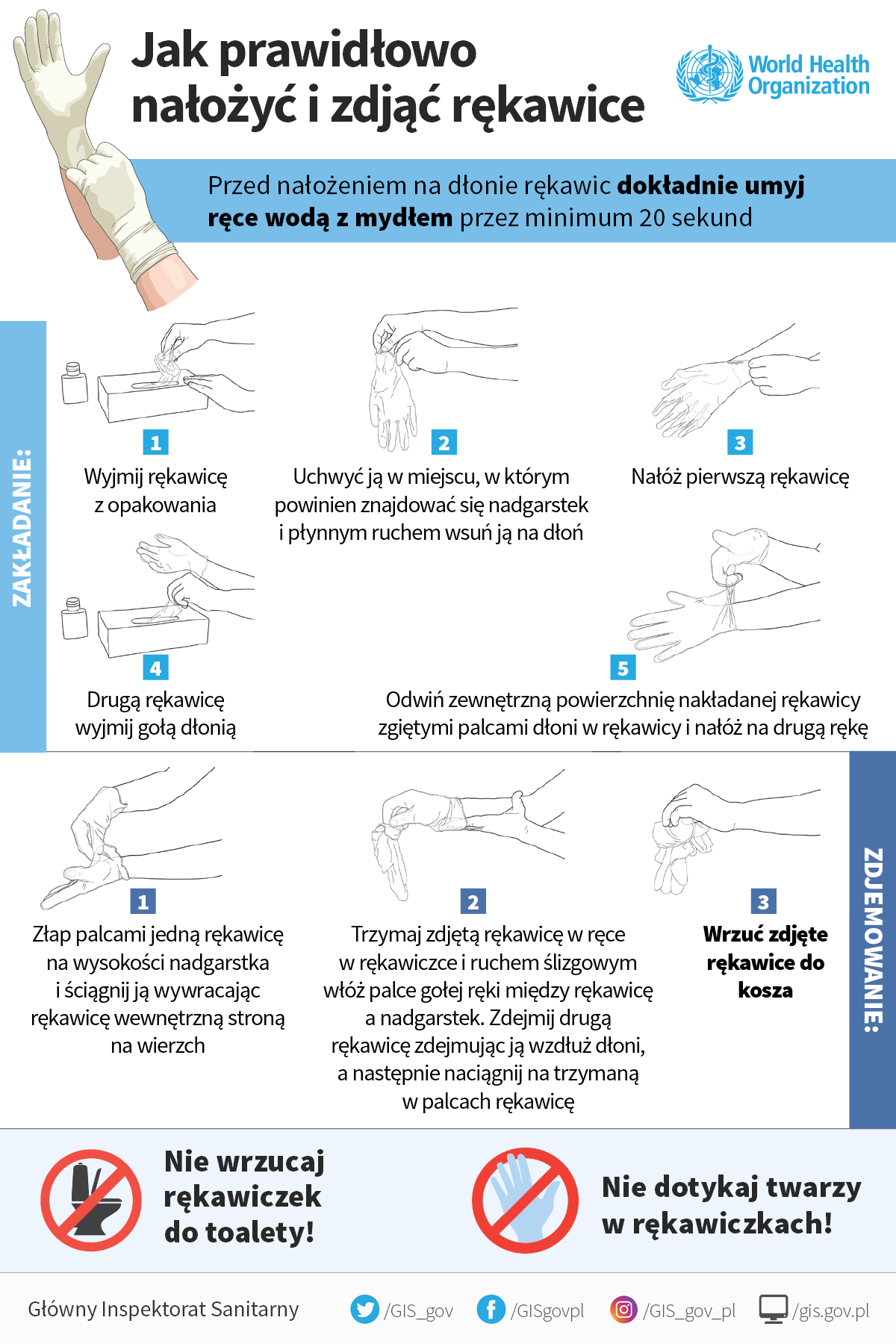 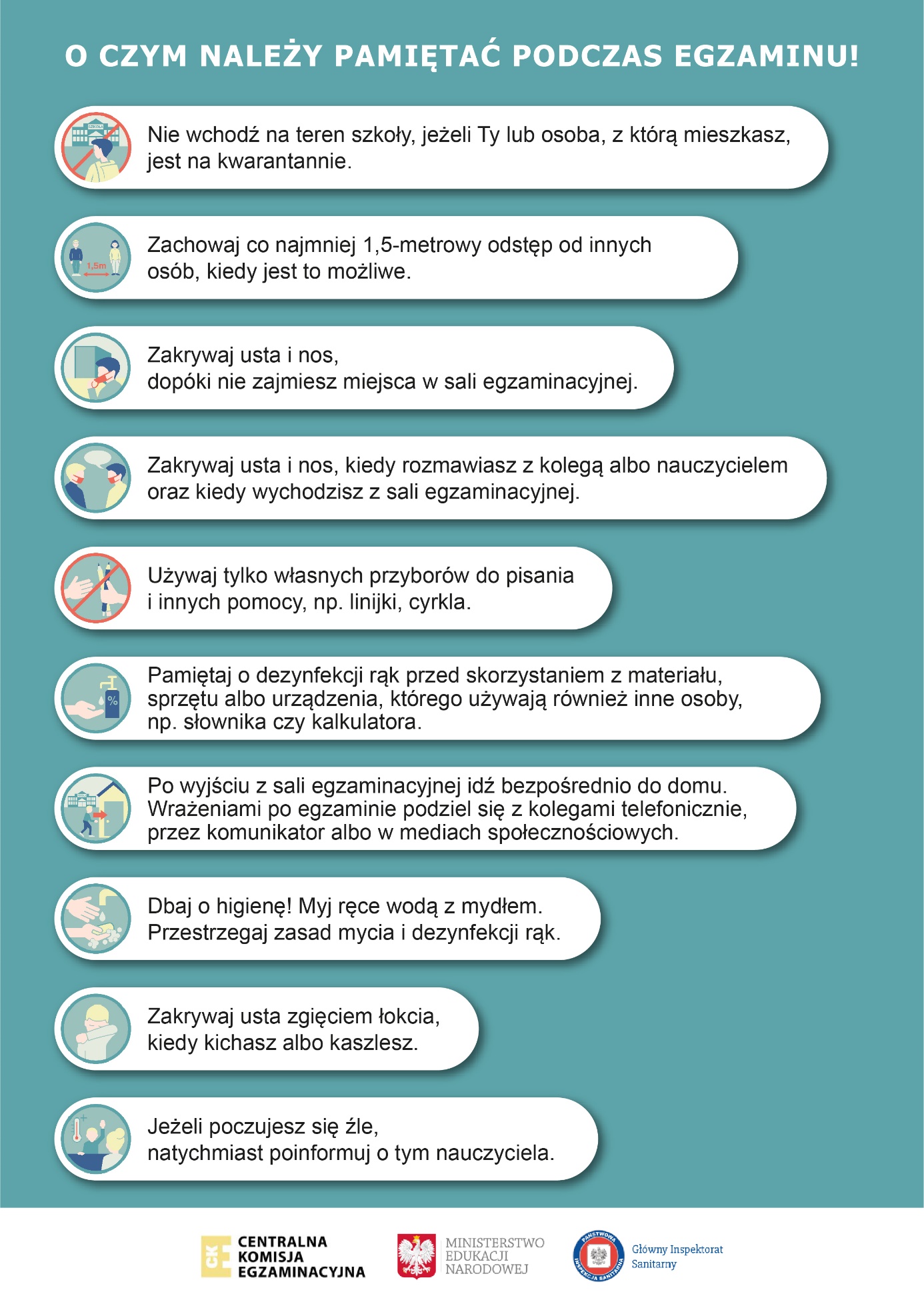 Miejsce pracy matki / opiekunki prawnej(nazwa pracodawcy, nr telefonu kontaktowego)Miejsce pracy ojca/ opiekuna prawnego(nazwa pracodawcy, nr telefonu kontaktowego)Podpis matki/ opiekunki prawnej wraz z aktualnym nr telefonu kontaktowego:Podpis ojca/ opiekuna prawnego  wraz  z aktualnym nr telefonu kontaktowego:datagodzinaRodzaj wykonywanej czynnościPodpis